Последовательность рисования котёнка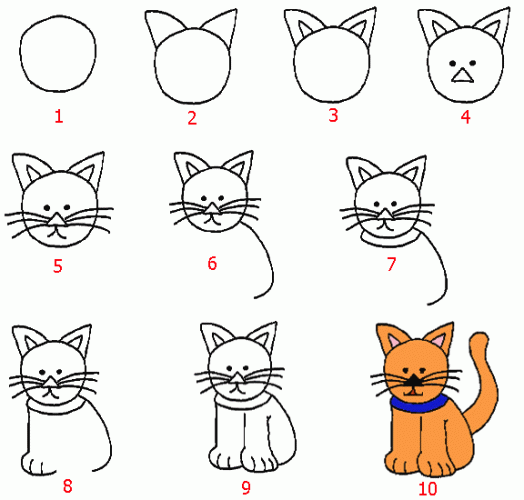 Схема лепки «Мухомор»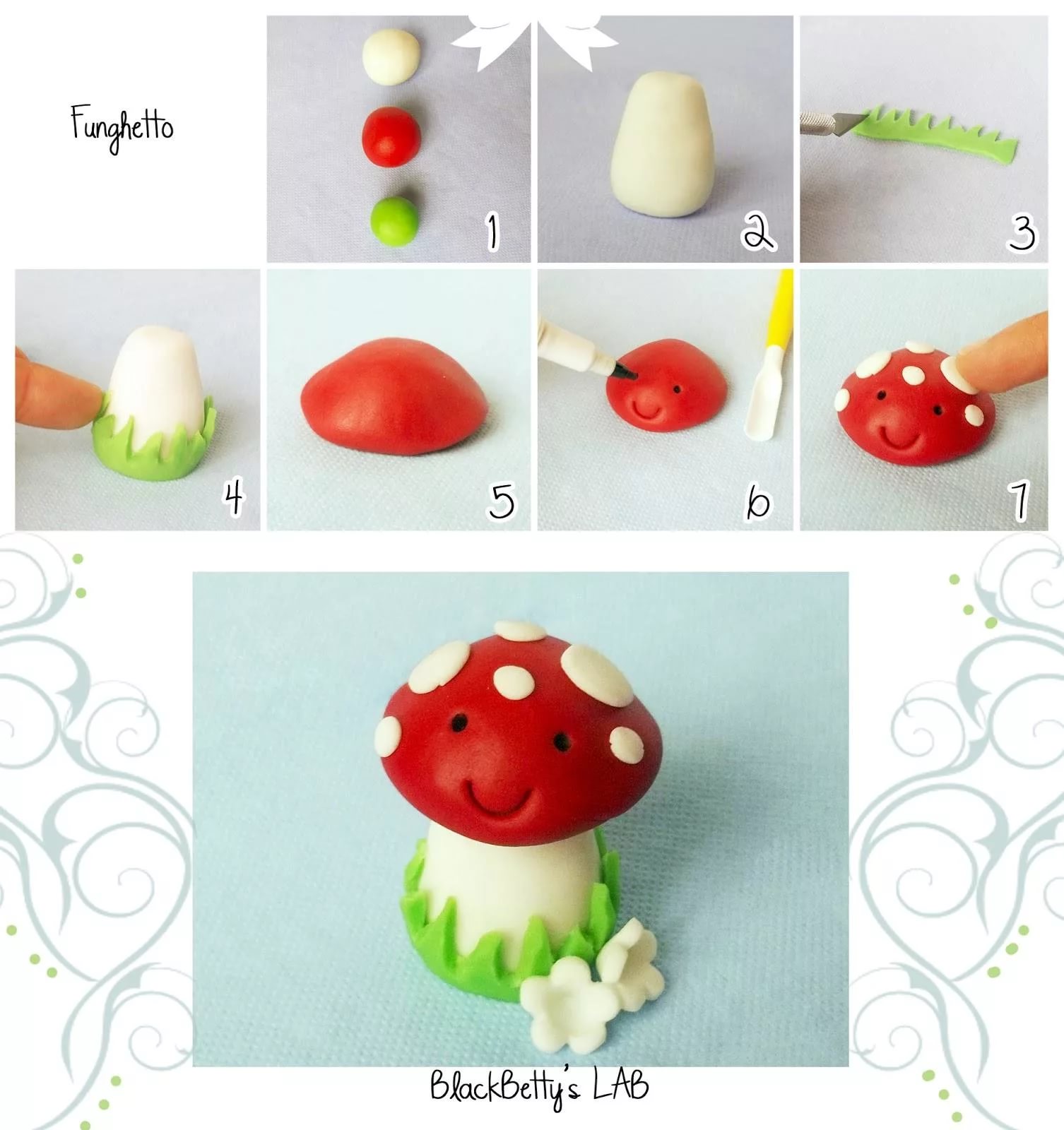 Рисование цветка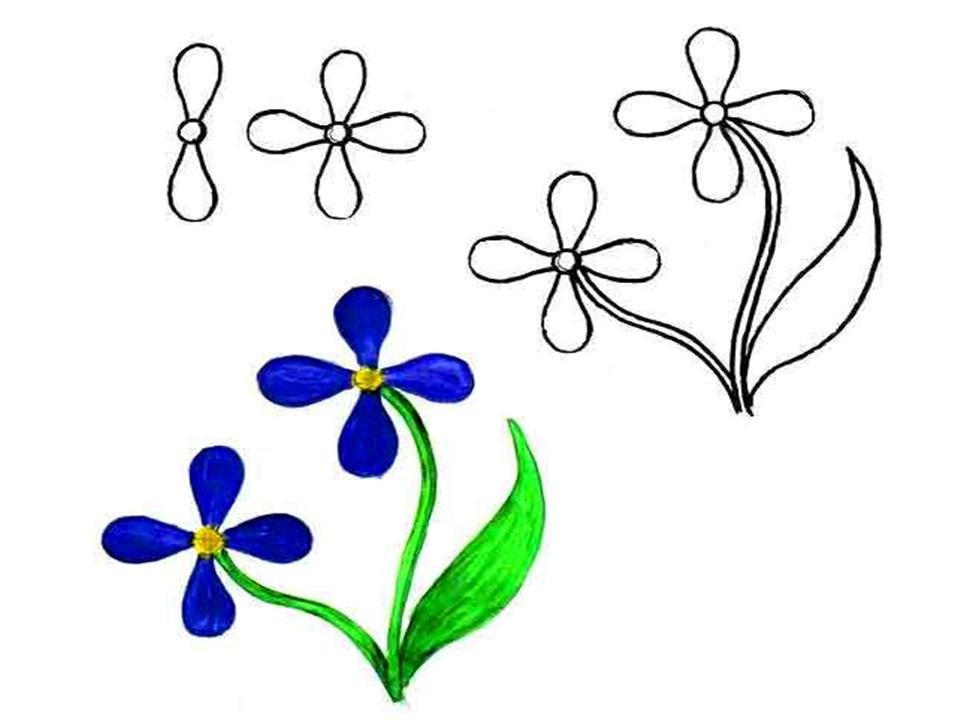 «ЁЖ»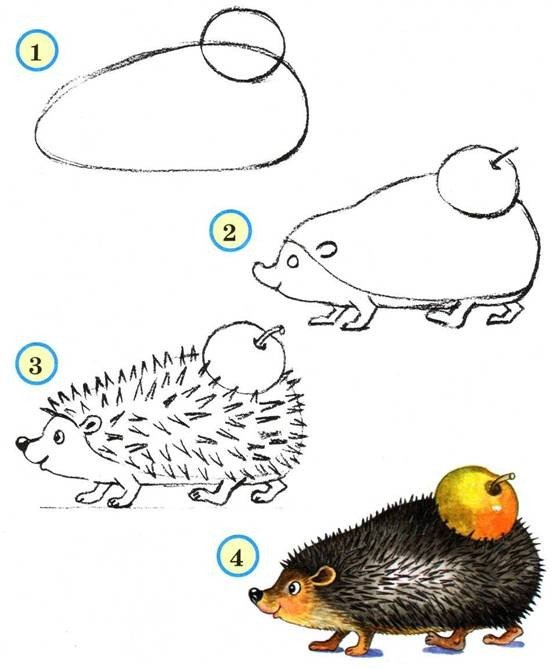 «Улитка»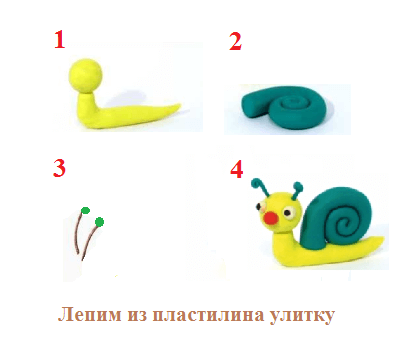 